Publicado en Barcelona el 17/01/2024 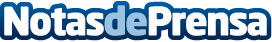 BTMT eleva su precio mientras se prepara para su entrada al mercadoEl sentimiento del mercado de criptomonedas impulsó el crecimiento del precio del token BTMT Datos de contacto:MontseBYTE PR COMUNICACION+34667242368Nota de prensa publicada en: https://www.notasdeprensa.es/btmt-eleva-su-precio-mientras-se-prepara-para Categorias: Nacional Finanzas Criptomonedas-Blockchain Webinars Digital http://www.notasdeprensa.es